Publicado en  el 02/02/2017 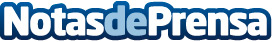 Investigadores descubren una nueva técnica para medir el estrés crónico de las doradasLa revista Frontiers in Physiology ha publicado un estudio que demuestra ue este tipo de estrés produce cambios en los procesos de descamación y renovación del epitelio de los pecesDatos de contacto:Nota de prensa publicada en: https://www.notasdeprensa.es/investigadores-descubren-una-nueva-tecnica Categorias: Medicina Telecomunicaciones Comunicación Sociedad Otras ciencias Bienestar http://www.notasdeprensa.es